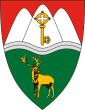 ÓBAROK KÖZSÉG POLGÁRMESTERÉTŐL2063 Óbarok, Iskola utca 3._______________________________________________________________________________________M E G H Í V ÓÓbarok Község Önkormányzat Képviselő-testülete2022. május 13-án (péntek) 9.00 órakorsoron kívüli, nyílt ülést tart, melyre ezúton tisztelettel meghívom.Az ülés helye: Óbarok, Iskola u. 3., Tanácskozóterem Napirendi pont:Óbarok község új településfejlesztési koncepciójának, valamint településrendezési eszközeinek elkészítéséről szóló megbízási szerződés 1. sz. szerződésmódosításáról Előterjesztő: Mészáros Kartal polgármesterÓbarok, 2022. május 12.Mészáros Kartal polgármester